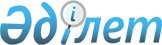 Сарыағаш ауданы әкімдігінің 2019 жылғы 27 маусымдағы № 251 "Қауымдық сервитут белгілеу туралы" қаулысына өзгерістер енгізу туралыТүркістан облысы Сарыағаш ауданы әкiмдiгiнiң 2021 жылғы 27 қаңтардағы № 18 қаулысы. Түркістан облысының Әдiлет департаментiнде 2021 жылғы 27 қаңтарда № 6036 болып тiркелдi
      Қазақстан Республикасының 2003 жылғы 20 маусымдағы Жер кодексінің 17 бабының 5-1) тармақшасына және 69 бабының 4 тармағына, "Қазақстан Республикасындағы жергілікті мемлекеттік басқару және өзін-өзі басқару туралы" Қазақстан Республикасының 2001 жылғы 23 қаңтардағы Заңының 31 бабының 1 тармағының 10) тармақшасына сәйкес, Сарыағаш ауданының әкімдігі ҚАУЛЫ ЕТЕДІ: 
      1. Сарыағаш ауданы әкімдігінің 2019 жылғы 27 маусымдағы № 251 "Қауымдық сервитут белгілеу туралы" қаулысына (Нормативтік құқықтық актілердің мемлекеттік тіркеу тізілімінде № 5102 болып тіркелген, Қазақстан Республикасы нормативтік құқықтық актілерінің эталондық бақылау банкінде 2019 жылғы 12 шілдеде электрондық түрде жарияланған) мынадай өзгерістер енгізілсін:
      1-тармақ мынадай редакцияда жазылсын:
      "1. Осы қаулының қосымшасына сәйкес "Қазақтелеком" акционерлік қоғамына талшықты оптикалық байланыс желісін салу үшін жер учаскелерін меншік иелері мен жер пайдаланушылардан алып қоймастан жер учаскелеріне 3 (үш) жыл мерзімге қауымдық сервитут белгіленсін.";
      2-тармақтың 2) тармақшасына орыс тілінде өзгеріс енгізілді, мемлекеттік тілдегі мәтіні өзгермейді.
      2. "Сарыағаш ауданы әкімінің аппараты" мемлекеттік мекемесі Қазақстан Республикасының заңнамасында белгіленген тәртіпте:
      1) осы қаулының "Қазақстан Республикасы Әділет министрлігі Түркістан облысының Әділет департаменті" Республикалық мемлекеттік мекемесінде мемлекеттік тіркелуін;
      2) ресми жарияланғаннан кейін осы қаулыны Сарыағаш ауданы әкімдігінің интернет-ресурсына орналастыруын қамтамасыз етсін.
      3. Осы қаулының орындалуын бақылау аудан әкімінің орынбасары Б.Полатовқа жүктелсін.
      4. Осы қаулы оның алғашқы ресми жарияланған күнінен бастап қолданысқа енгізіледі.
					© 2012. Қазақстан Республикасы Әділет министрлігінің «Қазақстан Республикасының Заңнама және құқықтық ақпарат институты» ШЖҚ РМК
				
      Сарыағаш ауданы әкімінің орынбасары

Б. Полатов
